働きやすい職場づくりセミナー受講者用アンケート　本日はお忙しい中、「働きやすい職場づくりセミナー」を受講いただきありがとうございました。今後のセミナー企画の参考とするため、アンケートへの御協力をお願いします。（アンケートは１施設で代表者１名がご回答いただければ結構です）　なお、本アンケートの集計結果は、回答者名が分からない形で講師に共有させていただきますので、あらかじめご了承ください。１　本日受講された理由を教えてください。（あてはまるもの全てに☑をつけてください）  ア　今回セミナーのテーマに関心があった　イ　園内で課題が多く参考にしたかったため　ウ　経営者・管理者として必要な知識を身に付けるため　エ　無料のセミナーであったから　オ　園で勧められたため　カ　その他（　　　　　　　　　　　　　　　　　　）２　今回のセミナーは園の運営をする上で役に立つ内容でしたか。（あてはまるもの１つに☑をつけてください）  ①　非常に役に立つ内容だった　　　②　役に立つ内容だった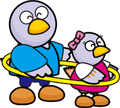 　③　どちらとも言えない　　　　　　④　あまり役に立たなかった　⑤　ほとんど役に立たなかった　　　⑥　分からない３　今回のセミナーを通して貴施設で実践してみたいことがありましたらご記入ください。４　今回のセミナーの感想やご意見等ありましたらご記入ください。施設所在市町村施設名氏名電話番号E-mail提出先E-mail：a3320-02@pref.saitama.lg.jp　【1月31日（月）まで】